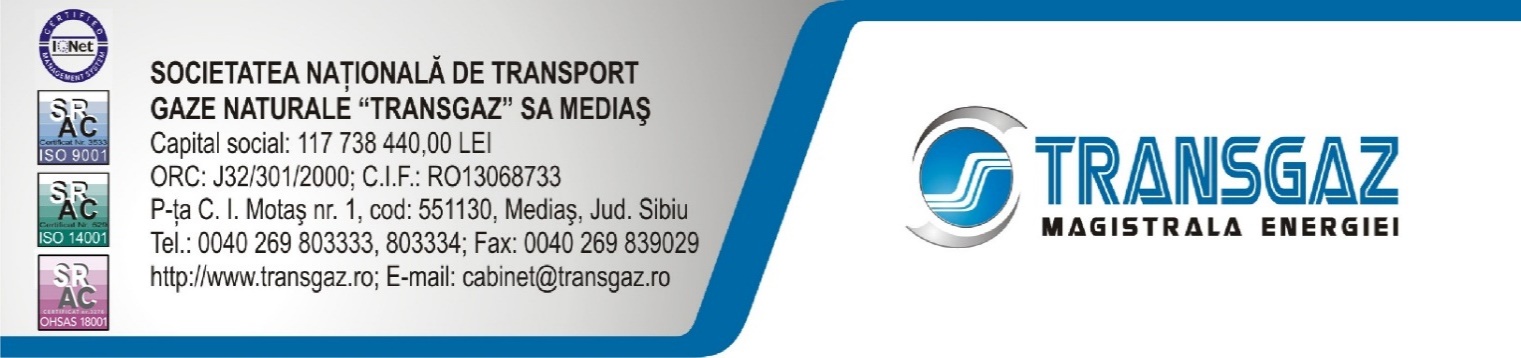 Data completării...............FORMULAR DE RECOMANDĂRI, OBSERVAŢII ŞI PROPUNERIPrin completarea acestui formular sunteți de acord să transmiteţi în timpul consultării publice, recomandările şi propunerile dumneavoastră cu privire la proiectul „Conductă Ţărmul Mării Negre – Podișor (RO) pentru preluarea gazului din Marea Neagră” (Număr de referinţă în Lista Uniunii: 6.24.8). Recomandările şi propunerile dumneavoastră vor fi transmise prin e-mail/fax la adresele: cornel.mihai@transgaz.ro şi cora.stavarescu@transgaz.ro. Pentru informații suplimentare vă stăm la dispoziție la următoarele date de contact: Cora Stăvarescu, Şef Serv. Comunicare Instituţională, tel. 0269- 801495, respectiv Cornel Mihai, Şef Serv. Administrativ şi Activităţi Corporative, tel. 0269- 803261, fax 0269/845095.